Publicado en Madrid el 15/06/2018 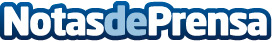 Troia y Comporta, lo más eco-chic de Alentejo Este verano la costa alentejana es el paraíso elegido por las celebritiesDatos de contacto:Isabel SanzNota de prensa publicada en: https://www.notasdeprensa.es/troia-y-comporta-lo-mas-eco-chic-de-alentejo Categorias: Internacional Sociedad Entretenimiento Turismo http://www.notasdeprensa.es